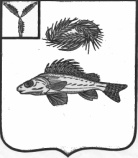 АДМИНИСТРАЦИЯНОВОСЕЛЬСКОГО МУНИЦИПАЛЬНОГО ОБРАЗОВАНИЯ
ЕРШОВСКОГО РАЙОНА САРАТОВСКОЙ ОБЛАСТИ ПОСТАНОВЛЕНИЕ от 09.08.2017  года 	      № 27О реестре расходных обязательств Новосельского муниципального образования

В соответствии со статьей 87 Бюджетного кодекса Российской Федерации и Постановлением  Правительства Саратовской области  № 19-П от 28 января 2008 года О реестре расходных обязательств Саратовской области  администрация  Новосельского муниципального образования
ПОСТАНОВЛЯЕТ:

1. Утвердить Порядок ведения реестра расходных обязательств Новосельского  муниципального образования  согласно приложению.
2. Главным распорядителям средств бюджета Новосельского муниципального образования обеспечить ведение реестра расходных обязательств, подлежащих исполнению в пределах утвержденных бюджетных ассигнований и лимитов бюджетных обязательств, и их представление в финансовое управление  в соответствии с прилагаемым Порядком.3. Контроль за исполнением настоящего  Постановления оставляю за собой.И.о.главы Новосельскогомуниципального образования                                Н.А.Королева                                 Приложение
                                                                                              к постановлению администрации                                                                                Новосельского муниципального образования Ершовского района                                                                                              от 09.08.2017 г. № 27

Порядок ведения реестра расходных обязательств Новосельского муниципального образования
1. Настоящий Порядок ведения реестра расходных обязательств Новосельского муниципального образования  (далее - Порядок) устанавливает основные принципы и правила ведения реестра расходных обязательств Новосельского муниципального образования  (далее - Реестр).
2. Реестр ведется в целях учета расходных обязательств Новосельского муниципального образования  и оценки объема средств бюджета Новосельского муниципального образования ,  необходимых для их исполнения.
3. Ведение Реестра осуществляется на основе следующих принципов: 
-полноты и достоверности отражения расходных обязательств Новосельского муниципального образования;
-периодичности обновления сведений о расходных обязательствах Новосельского муниципального образования;
-единства формата отражения сведений о расходных обязательствах Новосельского муниципального образования.
4. Реестр представляет собой периодически обновляемую единую информационную базу данных о структуре расходных обязательств Новосельского муниципального образования и объеме средств на их выполнение в отчетном году, текущем финансовом году, очередном финансовом году и в плановом периоде.
5. Реестр формируется Новоссельским муниципальным образованием на основе реестров главных распорядителей средств бюджета Новосельского муниципального образования.  В целях настоящего Порядка под реестром расходных обязательств главного распорядителя средств бюджета Новосельского муниципального образования (далее - Реестр главного распорядителя) понимается часть Реестра, формируемая на постоянно обновляемой основе главным распорядителем средств бюджета Новосельского муниципального образования   по расходным обязательствам  Новосельского муниципального образования, подлежащим исполнению за счет средств бюджета Новосельского  муниципального образования, предусмотренных соответствующему главному распорядителю средств бюджета Новсоельского муниципального образования, и представляемая в финансовое управление администрации  Ершовского муниципального района .
6. Главные распорядители средств бюджета Новосельского муниципального образования осуществляют ведение Реестров главных распорядителей Новосельского муниципального образования.
Реестры главных распорядителей представляются в финансовое управление  на бумажном носителе по форме согласно приложению к настоящему Порядку. 
7. В случае несоответствия представленных Реестров главных распорядителей требованиям настоящего Порядка возвращаются на доработку. Доработанный Реестр главного распорядителя должен быть представлен в срок, установленный финансовым управлением администрации ЕМР.
8. Главные распорядители средств бюджета Новосельского муниципального образования представляют сводный реестр расходных обязательст в финансовое управление администрации Ершовского муниципального район для представления в Министерство финансов Саратовской области.
9. Главные распорядители средств бюджета Новосельского муниципального образования  при ведении Реестров главных распорядителей обязаны:
-определять расходные обязательства, увязывать их с полномочиями органов государственной власти области и классифицировать по соответствующим видам;
-проводить расчеты объемов средств, необходимых на исполнение соответствующих расходных обязательств;
-проводить мониторинг нормативной правовой базы, отслеживать внесение изменений в действующие нормативные правовые акты, принятие новых нормативных правовых актов, заключение договоров и соглашений;
-своевременно представлять Реестры главных распорядителей в финансовое управление администрации Ершовского муниципального района.
Приложение
к Порядку ведения реестра
расходных обязательств
администрации  Новосельского муниципального образованияЕршовского района от  09.08.2017 г.№ 27 

Реестр расходных обязательств ___________________________________ по состоянию на __________________                                                                                                                                           (наименование главного распорядителя средств бюджета)

М.П.

Глава __________________МО                                            ________________                                           __________________                                                                                                                       (                                                                                                                                                          ( подпись)                                                                                            (расшифровка подписи)Исполнитель ________________                                          ________________                                                 _______________
                                                                                                    (должность)                                                                    (Ф.И.О.)Наиме- нование Наиме- нование Наиме- нование Код бюджетной Нормативное правовое регулирование, определяющее финансовое обеспечение и порядок расходования средств Нормативное правовое регулирование, определяющее финансовое обеспечение и порядок расходования средств Нормативное правовое регулирование, определяющее финансовое обеспечение и порядок расходования средств Нормативное правовое регулирование, определяющее финансовое обеспечение и порядок расходования средств Нормативное правовое регулирование, определяющее финансовое обеспечение и порядок расходования средств Нормативное правовое регулирование, определяющее финансовое обеспечение и порядок расходования средств Объем средств на исполнение расходного обязательства (тыс. руб.)Объем средств на исполнение расходного обязательства (тыс. руб.)Объем средств на исполнение расходного обязательства (тыс. руб.)Объем средств на исполнение расходного обязательства (тыс. руб.)Объем средств на исполнение расходного обязательства (тыс. руб.)Объем средств на исполнение расходного обязательства (тыс. руб.)Приме- чание полномочия, расходного обяза-полномочия, расходного обяза-полномочия, расходного обяза-класси- фикации (Рз, Прз)Нормативные правовые акты, договоры, соглашения Саратовской областиНормативные правовые акты, договоры, соглашения Саратовской областиНормативные правовые акты, договоры, соглашения Саратовской областиНормативные правовые акты, договоры, соглашения ______________________МО Нормативные правовые акты, договоры, соглашения ______________________МО Нормативные правовые акты, договоры, соглашения ______________________МО отчетный финансовый год отчетный финансовый год текущий финан- совый очередной финан- совый год плановый период плановый период тельства тельства тельства Наименование и реквизиты нормативного правового акта Номер статьи, части, пункта, подпункта, абзаца Дата вступления в силу и срок действия Наименование и реквизиты нормативного правового акта Номер статьи, части, пункта, подпункта, абзаца Дата вступления в силу и срок действия зап- лани- рова- но факти- чески
испол- нено годфинан- совый год +1 финан- совый год +2 